В некотором царстве, в некотором государстве жили-были царь с царицей. Всем хорошо жили, только не было у них детей. Вот раз царице приснилось, что недалеко от дворца есть тихий пруд, а в том пруду — ёрш с золотым хвостом.Снится царице, что если она этого ерша съест, то родится у неё сын.Наутро рассказала она царю про свой сон. Позвал царь рыбаков, велел разыскать тихий пруд, закинуть в него шёлковый невод. Закинули рыбаки невод, и попался им ёрш с золотым хвостом. Обрадовалась царица, кликнула свою любимую подружку, попову дочь, и говорит:— Вели, подружка, приготовить ерша к обеду да смотри, чтоб никто к нему не притронулся.Стала девушка-чернавка ерша варить, а попова дочь всё у печки вертится.«Что за рыба такая диковинная?» — думает. Оторвала золотое пёрышко с левого бока да съела.Тут и девушка-чернавка не вытерпела — оторвала пёрышко с правого бока да и в рот. А потом царица ерша съела, тарелочку хлебцем почистила.     Вот, скоро ли, долго ли, родилось у каждой по сыну-молодцу: у царицы — Иван-царевич, у поповны — Иван-попович, у чернавки — Иван — крестьянский сын.Стали ребята расти не по дням, а по часам. Как хорошее тесто на дрожжах поднимается, так они вверх тянутся. К десяти годам богатырями стали — никому с ними не управиться. Силушка по жилушкам бежит могучая, кого за руку хватят — рука прочь, кого за ногу потянут — нога вон. Только друг с другом играть и могли.Вот пошли они раз гулять по саду, увидали громадный камень. Упёрся в него руками Иван-царевич — чуть пошевелил. Взялся за него Иван-попович — на палец поднял. Ухватился Иван — крестьянский сын — загудел камень, покатился, деревья в саду поломал.Под тем камнем — дверь железная за семью замками, за десятью печатями, а за дверью — подвал. В подвале — три коня богатырских, по стенам оружие ратное развешано. Вывели молодцы коней, стали себе оружие выбирать. Каждый себе по сердцу оружие взял. У Ивана-царевича на коне сбруя золочёная, в руках меч золотой. У Ивана-поповича у коня сбруя посеребрённая, в руках копьё серебряное. А у Ванюшки — крестьянского сына сбруя у коня мочальная, в руках дубинка железная.Только подъехали они ко дворцу, ко тесовому крыльцу, выбежала царица, слезами заливается:— Сыны мои милые, напали на нашу страну вороги, змеи лютые, идут на нас через речку Смородину, через чистый Калинов мост. Всех людей окрест в плен взяли, землю разорили, ближние царства огнём пожгли.    — Не плачь, матушка, отстоим мы речку Смородину, не пустим змея через Калинов мост.Слово-дело, собрались — поехали.Приезжают к реке Смородине, видят — по всему берегу кости лежат человечьи, всё кругом огнём сожжено, вся земля Русская кровью по­лита. У Калинова моста стоит избушка на курьих ножках.— Ну, братцы, — говорит Иван-царевич, — тут нам и жить, и дозор нести, не пускать врагов через Кали­нов мост. Давайте по очереди караул держать.Кинули жребий. Досталось первую ночь дежурить Ивану-царевичу, вторую — Ивану-поповичу, а третью — Ванюшке.Вот ночь настала. Надел Иван-царевич золотые доспехи, взял меч, в дозор отправился.Ждёт-пождёт — тихо на речке Смородине. Лёг Иван-царевич под ракитовый куст да и заснул богатырским сном. А Ванюшке в избушке не спится, не лежится, седло под головой вертится. Встал Ванюшка, взял дубинку железную, вышел к речке Смородине. А у Калинова моста под кустом Иван-царевич спит-храпит, как лес шумит.Вдруг в реке воды заволновались, на дубах орлы раскричались: выезжает Чудо-юдо — шестиглавый змей. Как дыхнёт на все стороны — на три версты все огнём пожёг! Всту­пил его конь ногой на Калинов мост. Рассердился тут Иван — крестьянский сын: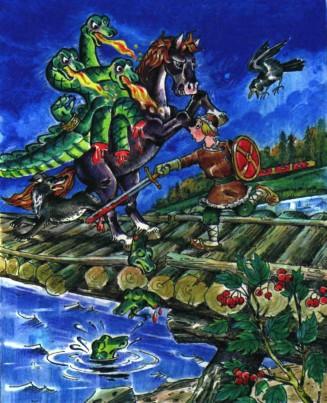 — Ты куда со своей лапой на чистый Калинов мост?Размахнулся Ванюшка дубинкой железной — три головы, как кочны, снёс; размахнулся ещё разок — ещё три сшиб. Головы под мост положил, туловище в реку столкнул. Пошёл в избушку да и спать лёг.Утром-светом вернулся с дозора Иван-царевич. Братья его и спрашивают:— А что, царевич, как ночь прошла?— Тихо, братцы, мимо меня и муха не пролетела.Сидит Ванюшка, помалкивает.На другую ночь пошёл в дозор Иван-попович. Ждёт-пождёт — тихо на речке Смородине. Лёг Иван-попович под ракитов куст и заснул богатырским сном. Среди ночи взял Ванюшка железную палицу, пошёл на речку Смородину. А у Калинова моста, под кустом, Иван-попович спит-храпит, как лес шумит.Вдруг в реке воды взволновались, на дубах орлы раскричались: выезжает Чудо-юдо — девятиглавый змей.Под ним конь споткнулся, ворон на плече встрепенулся, сзади пёс ощетинился.Рассердился девятиглавый змей:— Что ты, собачье мясо, спотыкаешься, ты, воронье перо, трепещешь, ты, пёсья шерсть, щетинишься? Нет для меня на всём свете противника!    Отвечает ему ворон с правого плеча:— Есть на свете тебе противник — русский богатырь, Иван — крестьянский сын.— Иван — крестьянский сын не родился, а если родился, то на войну не сгодился, я его на ладонь посажу, другой прихлопну, только мокренько станет.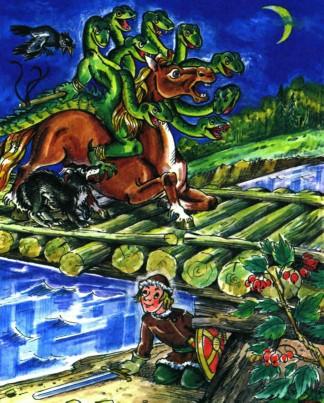 Рассердился Ванюшка:— Не хвались, вражья сила! Не поймав ясного сокола, рано перья щипать, не побившись с добрым молодцем, рано хвастаться.Вот сошлись они, ударились — только земля кругом застонала. Чудо-юдо — девятиглавый змей Ивана по щиколотку в землю вбил. Разгорячился Ванюшка, разошёлся, размахнулся дубинкой — три головы змея, как кочны капусты, снёс.— Стой, Иван — крестьянский сын, дай мне, Чудо-юдо, роздыху!— Какой тебе роздых, вражья сила! У тебя девять голов — у меня одна!Размахнулся Иванушка — ещё три головы снёс, а Чудо-юдо ударил Ивана — по колена в землю вогнал. Тут Ванюшка изловчился, захватил горсть земли и бросил Змею в глаза.Пока Змей глаза протирал, брови прочищал, Иван — крестьянский сын сшиб ему последние три головы. Головы под мост положил, туловище в воду бросил.Утром-светом вернулся с дозора Иван-попович, спрашивают его братья:— А что, попович, как ночь прошла?— Тихо, братцы, только комар над ухом пищал.Тут Ванюшка повёл их на Калинов мост, показал им змеиные головы.— Эх вы, сони непробудные, разве вам воевать? Вам бы дома на печи лежать!На третью ночь собирается в дозор Ванюшка. Обувает сапоги яловые, надевает рукавицы пеньковые, старшим братьям наказывает:— Братья милые, я на страшный бой иду, лежите — спите, моего крика слушайте.Вот стоит Ванюшка у Калинова моста, за ним земля Русская. Прошло время за полночь, на реке воды взволновались, на дубах орлы раскричались. Выезжает Змей Горыныч, Чудо-юдо двенадцатиглавое. Каждая голова своим напевом поёт, из ноз­дрей пламя пышет, изо рта дым валит. Конь под ним о двенадцати крылах. Шерсть у коня железная, хвост и грива огненные.Въехал Змей на Калинов мост.Тут под ним конь споткнулся, ворон встрепенулся, сзади пёс ощетинился. Чудо-юдо коня плёткой по бёдрам, ворона — по перьям, пса — по ушам.— Что ты, собачье мясо, спотыкаешься, ты, воронье перо, трепещешь, ты, пёсья шерсть, щетинишься? Али вы думаете, Иван — крестьянский сын здесь? Да если он народился да и на войну сгодился, я только дуну — от него прах останется!Рассердился тут Ванюшка, выскочил:— Не побившись с добрым молодцем, рано, Чудо-юдо, хвастаешь!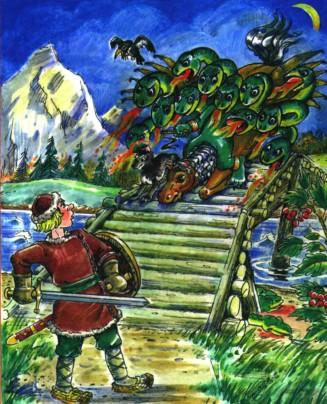 Размахнулся Ванюшка, сбил Змею три головы, а Змей его по щиколотку в землю вогнал, подхватил свои три головы, чиркнул по ним огненным пальцем — все головы приросли, будто век не падали. Дыхнул на Русь огнём — на три версты всё поджёг кругом. Видит Ванюшка — плохо дело, схватил камешек, бросил в избушку — братьям знак подать. Все око­шечки вылетели, ставенки в щепы разнеслись — спят братья, не слышат.Собрал силы Ванюшка, размахнулся дубиной — сбил Змею шесть голов. Змей огненным пальцем чиркнул — приросли головы, будто век не падали, а сам Ванюшку по колена в землю вбил. Дыхнул огнём — на шесть вёрст Русскую землю сжёг.Снял Ванюша пояс кованый, бросил в избушку — братьям знак подать. Разошлась крыша тесовая, подкатились ступеньки дубовые — спят братья, храпят, как лес шумит.Собрал Ванюшка последние силы, размахнулся дубинкой, сшиб Змею девять голов. Вся сыра земля дрогнула, вода всколебалася, орлы с дубов попадали. Змей Горыныч подхватил свои головы, чиркнул огненным пальцем — приросли головы, будто век не падали, а сам Ванюшку по пояс в землю вогнал. Дыхнул огнём — на двенадцать вёрст Русскую землю сжёг.Снял Ванюшка рукавицу пеньковую, бросил в избушку — братьям знак подать. Раскатилась избушка по брёвнышку. Проснулись братья, выскочили. Видят: вздыбилась речка Смородина, с Калинова моста кровь бежит, на Русской земле стон стоит, на чужой земле ворон каркает. Бросились братья на помощь Ванюшке. Пошёл тут богатырский бой. Чудо-юдо огнём палит, дымом дымит. Иван-царевич мечом бьёт, Иван-попович копьём колет. Земля стонет, вода кипит, ворон каркает, пёс воет.Изловчился Ванюшка и отсёк Змею огненный палец. Тут уж стали братья бить-колотить, отсекли Змею все двенадцать голов, туловище в воду бросили.Отстояли Калинов мост.